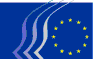 Európsky hospodársky a sociálny výborPRAVIDLÁ PRE UDELENIE CENY EHSV PRE OBČIANSKU SPOLOČNOSŤ ZA ROK 2015Ocenenie výnimočných iniciatív občianskej spoločnosti__________A)	Účel a hlavný cieľ Ceny pre občiansku spoločnosťCieľom tejto každoročne udeľovanej ceny je odmeniť a podporiť iniciatívy organizácií občianskej spoločnosti a/alebo jednotlivcov, ktoré výraznou mierou prispeli k propagovaniu európskej identity a integrácie.Hlavným cieľom ceny je zvýšiť informovanosť o tom, ako sa môžu organizácie občianskej spoločnosti a jednotlivci podieľať na budovaní európskej identity a občianstva spôsobom posilňujúcim spoločné hodnoty, ktoré sú pilierom európskej integrácie.B)	Téma Ceny pre občiansku spoločnosť za rok 2015: Boj proti chudobeV oznámení Komisie „Zhodnotenie vykonávania stratégie Európa 2020 na zabezpečenie inteligentného, udržateľného a inkluzívneho rastu“ sa uznáva, že EÚ sa vzdialila od svojho cieľa vymaniť aspoň 20 miliónov ľudí spod rizika chudoby a sociálneho vylúčenia a „neexistuje žiaden náznak rýchlej nápravy tejto situácie – počet osôb vystavených riziku chudoby sa v roku 2020 možno bude pohybovať na úrovni takmer 100 miliónov. Situácia je mimoriadne ťažká v niektorých členských štátoch a je výsledkom väčšieho počtu osôb trpiacich závažnou materiálnou depriváciou a osôb, ktoré žijú v domácnostiach bez zamestnaných osôb. Kríza preukázala, že sú potrebné účinné systémy sociálnej ochrany.“Preto je veľmi dôležité vykonať reformu jednej z hlavných iniciatív stratégie Európa 2020, ktorou je Európska platforma proti chudobe a sociálnemu vylúčeniu, aby sa stala skutočným fórom pre diskusie o iniciatívach stratégie Európa 2020 zameraných na sociálnu oblasť a boj proti chudobe a aby boli prijaté rozhodnejšie opatrenia. Pôvodným cieľom platformy, ktorá bola vytvorená v roku 2010 a bude aktívna až do roku 2020, bolo vytvoriť spoločný záväzok členských štátov, európskych inštitúcií a hlavných zainteresovaných strán v boji proti chudobe a sociálnemu vylúčeniu stanovením dynamického rámca opatrení, ktorého súčasťou sú tri prioritné oblasti inteligentného, udržateľného a inkluzívneho rastu. Napriek tomu však členské štáty doteraz kládli najväčší dôraz na finančné a hospodárske otázky. Len veľmi malý dôraz sa kladie na to, ako splniť ciele znižovania chudoby nad rámec opatrení v oblasti zamestnanosti, a na vytvorenie integrovanej stratégie v tejto oblasti.Na samite OSN v septembri 2015 sa OSN na celosvetovej úrovni zameria na vytvorenie nového globálneho partnerstva pre odstránenie chudoby vo svete a na podporu trvalo udržateľného rozvoja. Tento program stanoví nový, celosvetovo platný model rozvoja, ktorý je založený na ľudských právach a zameraný na ľudí a spája odstraňovanie chudoby a ochranu životného prostredia takým spôsobom, aby sa vzájomne posilňovali.Vypísaním Ceny pre občiansku spoločnosť za rok 2015 chce EHSV odmeniť iniciatívy, ktoré realizujú oficiálne zaregistrované organizácie občianskej spoločnosti a/alebo jednotlivci. Cieľom týchto iniciatív musí byť boj proti chudobe v Európe zlepšením ekonomického a sociálneho začlenenia ľudí, ktorí žijú v chudobe, a znižovaním narastajúceho rizika vystavenia chudobe.Súťaž sa odštartuje v apríli/máji 2015 a ceny sa slávnostne udelia 10. decembra 2015.C)	Iniciatívy, ktoré sa môžu uchádzať o cenuKeďže aktéri občianskej spoločnosti zohrávajú dôležitú úlohu v boji proti chudobe a pri zmierňovaní dôsledkov materiálnej deprivácie, konkrétnym cieľom je oceniť iniciatívy v oblastiach, ako je:sociálna podpora, bývanie, vzdelávanie a zdravotná starostlivosť;chudoba pracujúcich;energetická chudoba;chudoba detí;bezdomovstvo;finančné vylúčenie a nadmerné zadlženie;spolupráca s verejnými orgánmi.D)	Kto sa môže uchádzať o cenuO cenu pre občiansku spoločnosť sa môžu uchádzať organizácie občianskej spoločnosti oficiálne zaregistrované v Európskej únii a pôsobiace na miestnej, regionálnej, národnej alebo európskej úrovni. O cenu sa môžu uchádzať aj jednotlivci.Organizácie občianskej spoločnosti sú neštátne organizácie vytvorené na základe súkromnej iniciatívy, ktoré sú aktívne pri ovplyvňovaní vecí verejných podľa vlastných záujmov, pričom využívajú vlastné špecifické znalosti, schopnosti a rozsah činnosti. Konajú nezávisle a z členstva vyplýva dobrovoľný záväzok členov pochádzajúcich zo širokej verejnosti zúčastňovať sa na práci a aktivitách týchto organizácií.Z tejto definície sú vylúčené subjekty a štruktúry zriadené legislatívnym alebo regulačným aktom a členstvo v ktorých je čiastočne alebo úplne povinné.Jednotlivci sú fyzické osoby. O cenu sa môžu uchádzať aj príslušníci z tretích krajín, ak sa legálne zdržiavajú na území EÚ.Uchádzačov o cenu (organizácie a jednotlivcov) musí navrhnúť:jeden alebo viacero členov Európskeho hospodárskeho a sociálneho výboru alebojedna alebo viacero národných hospodárskych a sociálnych rád (HSR) alebo podobných inštitúcií alebojedna alebo viacero európskych organizácií a sietí občianskej spoločnosti.Európske organizácie občianskej spoločnosti a jednotlivci nemôžu navrhnúť sami seba.„Európske organizácie“ sú organizácie, ktorých členovia a partneri sú vo viacerých členských štátoch a ktoré koordinujú svoje aktivity na európskej úrovni.Prihlášky zaslané priamo EHSV nebudú brané do úvahy.V záujme zaručenia transparentnosti postupu pri navrhovaní a výbere uchádzačov nesmú členovia hodnotiacej skupiny a členovia výberovej komisie navrhovať uchádzačov o cenu.E)	Postup pri navrhovaní uchádzačovNávrhy sa podávajú prostredníctvom prihlasovacieho formulára, ktorý je dostupný na internetovej stránke EHSV na adrese:www.eesc.europa.eu/civilsocietyprizePrihlasovací formulár musí obsahovať všetky informácie, ktoré výberová komisia požaduje, aby bolo možné:po prvé zabezpečiť, že navrhnuté organizácie občianskej spoločnosti alebo jednotlivci spĺňajú formálne podmienky účasti apo druhé posúdiť skutočný prínos jednotlivých organizácií občianskej spoločnosti alebo jednotlivca v súvislosti s témou a cieľmi ceny.Aby sa uľahčila práca poroty, formuláre a všetky sprievodné dokumenty by mali byť zasielané pokiaľ možno vo francúzskom alebo anglickom jazyku.Upozorňujeme kandidátov, že na túto cenu sa vzťahuje článok 138 nariadenia Európskeho parlamentu a Rady (EÚ, Euratom) č. 966/2012 z 25. októbra 2012 o rozpočtových pravidlách, ktoré sa vzťahujú na všeobecný rozpočet Únie, a zrušení nariadenia Rady (ES, Euratom) č. 1605/2002 (Ú. v EÚ L 298, 26.10.2012, s. 1) a články 211 – 215 pravidiel uplatňovania. Kandidátom bude preto cena udelená, iba ak splnia požiadavky uvedených finančných pravidiel EÚ. V tejto súvislosti budú požiadaní, aby riadne vyplnili a podpísali tieto formuláre:Čestné vyhlásenie o splnení podmienok účasti na verejnej súťaži a o konflikte záujmov (príloha 1)Oznámenie kandidátom týkajúce sa pravidiel pre cenu pre občiansku spoločnosť (príloha 2)Pred udelením ceny budú kandidáti tiež požiadaní, aby riadne vyplnili a zaslať späť formulár na finančnú identifikáciu a formulár pre právny subjekt, ktoré sú k dispozícii na internetovej stránke Europa, spolu s príslušnými podpornými dokumentmi.http://ec.europa.eu/budget/contracts_grants/info_contracts/legal_entities/legal_entities_en.cfmhttp://ec.europa.eu/budget/contracts_grants/info_contracts/financial_id/financial_id_en.cfm.F)	Kritériá udelenia cenyVýberová komisia pri vyhodnocovaní prihlášok, ktoré spĺňajú kritériá a podmienky uvedené v bode C) (Iniciatívy, ktoré sa môžu uchádzať o cenu) a v bode D) (Kto sa môže uchádzať o cenu) zohľadní:1)	Cieľ a hlavný zámer ceny tak, ako je uvedený v bode A.2)	Dosah iniciatív z hľadiska:ich cieľovej skupiny (kategórie adresátov iniciatívy a počet osôb, ktorých sa týkajú),toho, ako prispievajú k vytváraniu blahobytu komunity,ich dlhodobého vplyvu,ich udržateľnosti,ich európskeho rozmeru (zemepisné pokrytie),uplatňovania ľudských práv,výsledkov, pokiaľ ide o zvyšovanie informovanosti o otázkach súvisiacich s chudobou.3)	Stupeň výnimočnosti iniciatív z hľadiska:inovácie,tvorivosti,jedinečnosti,účasti osôb, ktoré zažívajú chudobu alebo sociálne vylúčenie,možnosti vymieňať si osvedčené postupy.Výberová komisia je zložená z predsedu a dvoch podpredsedov EHSV, predsedov troch skupín (Zamestnávatelia, Pracovníci, Iné záujmy) a generálneho tajomníka EHSV.Výberová komisia zodpovedá za konečný výber víťazov, pri ktorom zohľadní výsledky hodnotenia trojčlennej skupiny posudzovateľov, z ktorých aspoň jeden je nezávislým vonkajším posudzovateľom.G)	Peňažné ocenenieCelková hodnota ceny je 50 000 EUR. Táto suma sa môže rozdeliť až medzi piatich víťazov tak, že 14 000 EUR sa udelí za prvé miesto a 9 000 EUR každému ďalšiemu víťazovi.Výbor nemusí udeliť všetkých päť cien.Ceny budú vyplatené bankovým prevodom do 30 dní po slávnostnom udelení cien.H) 	TermínyKonečný termín na zaslanie návrhov je 31. júla 2015 do 23.59 hod. (bruselského času).Víťazi budú upovedomení do 13. novembra 2015.Slávnostné odovzdávanie cien sa uskutoční 10. decembra 2015.I)	Predkladanie návrhovRiadne vyplnené prihlášky by mali byť zaslané na sekretariát EHSV buď e-mailom na adresu:civilsocietyprize@eesc.europa.euALEBO poštou na adresu:European Economic and Social Committee (EESC)Communication DepartmentRue Belliard/Belliardstraat 99Office VMA2 5/521040 Bruxelles/BrusselsBELGIQUE/BELGIËĎalšie informácie Vám poskytne:pán Peter Lindvald Nielsen, vedúci oddelenia EHSV pre komunikáciuTel.: + 32 (0)2 546 92 99alebopani Anna Comi, pracovníčka zodpovedná za komunikáciu, sekretariát oddelenia EHSV pre komunikáciuTel.: + 32 (0)2 546 93 67Môžete tiež poslať e-mail na túto adresu: civilsocietyprize@eesc.europa.eu.Navrhovateľom a nominovaným bude zaslaný e-mail potvrdzujúci prijatie prihlášky v stanovenom termíne a jej riadne zaregistrovanie. Bude im tiež oznámený termín výberu víťazov.V prípade, že odpovede na e-maily budú relevantné aj pre ostatných potenciálnych uchádzačov, budú uverejnené na spomínanej internetovej stránke EHSV venovanej Cene pre občiansku spoločnosť v časti „Často kladené otázky“ (FAQ)._____________